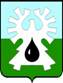 МУНИЦИПАЛЬНОЕ ОБРАЗОВАНИЕ ГОРОД УРАЙХанты-Мансийский автономный округ-Юграадминистрация ГОРОДА УРАЙПОСТАНОВЛЕНИЕот _____________                                                                                                         № _______   О внесении изменений в постановление администрации города Урай от 29.11.2019 №2881            Руководствуясь постановлением Правительства Ханты-Мансийского автономного округа-Югры от 23.08.2019 №729-п «О порядке проведения обзоров расходов бюджета Ханты-Мансийского автономного округа - Югры и внесении изменений в некоторые акты Правительства Ханты-Мансийского автономного округа - Югры»:1. Внести изменения в постановление администрации города Урай от 29.11.2019 №2881 «Об утверждении Порядка проведения обзоров расходов бюджета города Урай и Положения о Комиссии по вопросам повышения эффективности бюджетных расходов города Урай»:1) приложение 1 изложить в новой редакции согласно приложению 1.2) в приложение 2 согласно приложению 2.      2. Опубликовать постановление в газете «Знамя» и разместить на официальном сайте органов местного самоуправления города Урай в информационно-телекоммуникационной сети «Интернет».      3. Контроль за выполнением постановления возложить на заместителя главы города Урай С.П. Новосёлову.Глава города  Урай                                                                                            Т.Р. ЗакирзяновПриложение 1 к постановлению администрации города Урай от _____________ №______    «Приложение 1к постановлениюадминистрации  города Урайот 29.11.2019 № 2881Порядок проведения обзоров расходов бюджета города Урай I. Общие положения1. Порядок проведения обзоров расходов бюджета города Урай (далее - Порядок) определяет процедуру и сроки проведения обзоров расходов бюджета города Урай.2. В Порядке применяются следующие понятия и термины:1) обзор расходов - анализ базовых (постоянных) расходов бюджета города Урай, направленный на определение и сравнение различных вариантов экономии бюджетных средств, выбор и практическую реализацию наиболее приемлемого из них;2) объект обзора расходов - совокупность бюджетных ассигнований бюджета города Урай на реализацию вопросов местного значения в разрезе отдельных мероприятий, отдельных сфер (направлений) деятельности и (или) муниципальных учреждений, за исключением бюджетных ассигнований, предусмотренных на обслуживание муниципального долга.3. Целью проведения обзоров расходов является определение и высвобождение неэффективно используемых ресурсов для их перенаправления на решение приоритетных задач.4. Проведение обзоров расходов основывается на принципах:1) открытости информации: обязательность размещения на официальном сайте органов местного самоуправления города Урай в информационно-телекоммуникационной сети «Интернет» результатов обзоров расходов и отчётов о достигнутых результатах по итогам проведения обзоров расходов;2) приемлемости: результаты обзоров расходов не должны противоречить целям государственной и  муниципальной политики и (или) приводить к ухудшению ожидаемых результатов социально-экономического развития города Урай;3) обязательности учета результатов: результаты обзоров расходов находят отражение при составлении проекта бюджета города Урай на очередной финансовый год и на плановый период;4) вовлеченности заинтересованных органов и организаций: в проведении обзоров расходов участвуют главные распорядители средств бюджета города, органы администрации города, администрирующие бюджетные ассигнования бюджета города, выбранные в качестве объектов обзора расходов, получатели бюджетных средств.II. Формирование предложений по проведению обзоров расходов5. Органы администрации города (главные распорядители средств бюджета города)  до 1 сентября года, предшествующего текущему финансовому году, направляют в Комитет по финансам администрации города Урай (далее - Комитет по финансам) предложения об объектах обзоров расходов, о составах рабочих групп, создаваемых в целях проведения обзоров расходов.6. Комитет по финансам рассматривает представленные главными распорядителями предложения и в срок не позднее 15 сентября года, предшествующего текущему финансовому году, направляет в Комиссию по вопросам повышения эффективности бюджетных расходов города Урай (далее - Комиссия) проект перечня объектов обзоров расходов и  предложения о составах рабочих групп. 7. Проект перечня объектов обзоров расходов должен содержать не менее 3 объектов обзоров расходов, в том числе: 1) не менее 1 объекта обзора расходов соответствует конкретному главному распорядителю;2) не менее 1 объекта обзора расходов соответствует конкретной муниципальной программе (отдельной отрасли экономики или социальной сферы);3) не менее 1 объекта обзора расходов соответствует отдельному виду расходов (направлению деятельности).Комиссия рассматривает документы, представленные Комитетом  по финансам в соответствии с пунктом 6 Порядка, в срок не позднее 1 октября года, предшествующего текущему финансовому году. III. Проведение обзоров расходов и утверждение результатов9. Комитет по финансам в срок до 1 ноября года, предшествующего текущему финансовому году, обеспечивает формирование рабочих групп и утверждает положения о  порядке их деятельности.10.  Решениями рабочих групп  в срок не позднее 1 декабря года, предшествующего текущему финансовому году, определяются и направляются в Комитет по финансам: 	1) состав информации и требования к информации, необходимой для проведения обзоров расходов по конкретным объектам обзоров расходов;2) график проведения обзоров расходов по конкретным объектам обзоров расходов;3) план работы рабочей группы.11. Комитет по финансам в срок не позднее 15 декабря года, предшествующего текущему финансовому году, в соответствии с решениями рабочих групп направляет в Комиссию документы и материалы, указанные в  подпунктах 2, 3 пункта 10 Порядка.12. Комиссия в срок до 20 декабря года, предшествующего текущему финансовому году, рассматривает представленные в соответствии с пунктом 11 Порядка документы и материалы.13. Решениями рабочих групп, в срок до 1 мая года текущего финансового года, утверждаются промежуточные результаты обзоров расходов по конкретным объектам обзоров расходов, в том числе варианты экономии бюджетных средств и направляются в Комитет по финансам.Комитет по финансам в срок не позднее 15 мая текущего финансового года, направляет в Комиссию утвержденные в соответствии с пунктом 13 Порядка промежуточные результаты обзоров расходов по конкретным объектам обзоров расходов, в том числе варианты экономии бюджетных средств, с обоснованием достижения (недостижения) целевых значений оптимизации.Комиссия в срок не позднее 1 июня текущего финансового года выбирает наиболее приемлемые варианты экономии бюджетных средств, представленные Комитетом по финансам в соответствии с пунктом 14 Порядка, и утверждает результаты обзоров расходов по конкретным объектам обзоров расходов.Результаты обзоров расходов по конкретным объектам обзоров расходов могут быть распространены на иные аналогичные расходы бюджета города.Результаты обзоров расходов по конкретным объектам обзоров расходов подлежат учету при составлении в установленном порядке проекта бюджета города на очередной финансовый год и на плановый период.По результатам обзоров расходов Комитет по финансам подготавливает отчет, содержащий конкретные результаты обзоров расходов, достигнутые за отчетный период, который размещается на официальном сайте органов местного самоуправления города Урай.».Приложение 2 к постановлению администрации города Урай от _____________ №______    Изменения в Положение о Комиссии по вопросам повышения эффективности бюджетных расходов города Урай Пункт 1 изложить в новой редакции:      «1. Комиссия по вопросам повышения эффективности бюджетных расходов города Урай  (далее - Комиссия) является координационным совещательным органом администрации города Урай по подготовке предложений главным распорядителям средств бюджета города Урай, ответственным исполнителям муниципальных программ города Урай, руководителям муниципальных учреждений по вопросам повышения эффективности бюджетных расходов.». В пункте 4:подпункт 1 изложить в новой редакции:  «1) рассматривает перечень объектов обзоров расходов бюджета города Урай, предложения по составу рабочих групп, создаваемых в целях проведения обзоров расходов по каждому объекту обзора расходов; графики проведения обзоров расходов по конкретным объектам обзора расходов; планы работы рабочих групп;»;подпункт 2 изложить в новой редакции:      «2) утверждает результаты обзоров расходов бюджета города Урай по конкретным объектам обзоров расходов, достигнутые за отчетный период;».